Informujú verejnosť a obyvateľov mestá Snina,o aplikácii Odvoz odpadu, v ktorej nájdu podrobný harmonogram vývozu odpadu na daný deň.Stačí si cez web stránku odvoz-odpadu.eu alebo cez Google Play stiahnuť do svojho mobilu aplikáciu ODVOZ ODPADU, zadať mesto/ulicu a aplikácia bude automaticky deň vopred posielať upozornenia čo sa nasledujúci  deň bude vyvážať.Pozor aplikácia zatiaľ funguje iba pre operačný systém Android.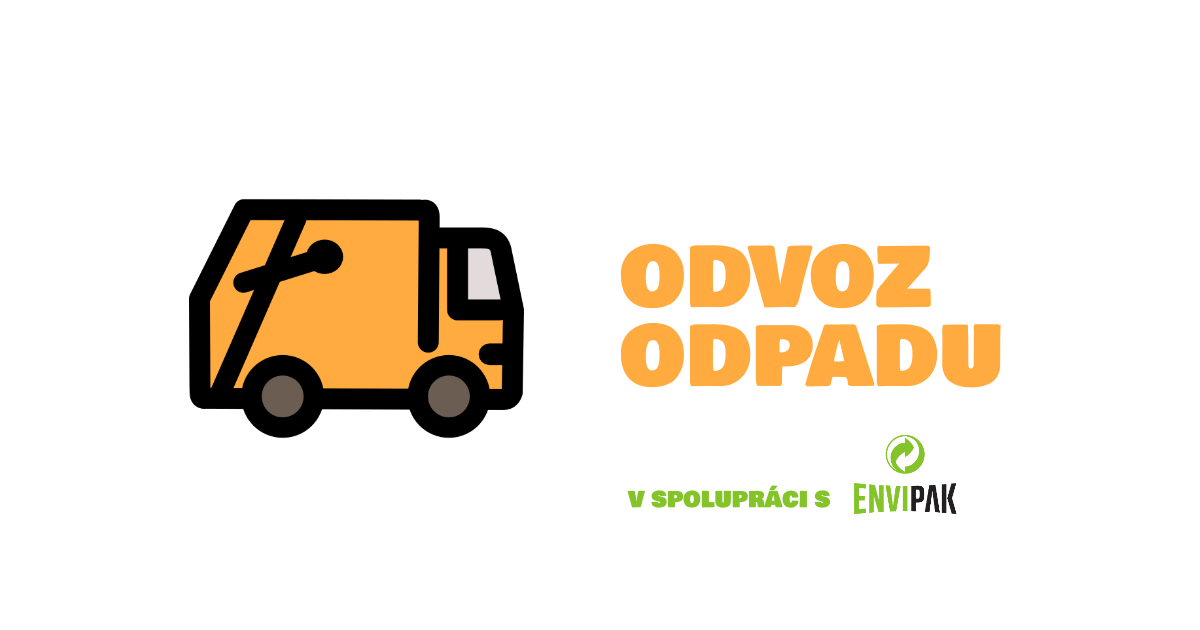 Bližšie info na :  email:  výroba@vpssnina.sk                            mobil:  0918 180 605